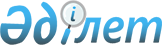 О внесении изменения и дополнений в постановление акимата Зерендинского района от 9 января 2009 года № 4 "Об утверждении перечня организаций, учреждений, виды и объемы общественных работ на 2009 год"
					
			Утративший силу
			
			
		
					Постановление акимата Зерендинского района Акмолинской области от 19 ноября 2009 года. Зарегистрировано Управлением юстиции Зерендинского района Акмолинской области 20 декабря 2009 года № 1-14-126. Утратило силу - постановлением Зерендинского районного акимата Акмолинской области от 16 марта 2010 года № 83

      Сноска. Утратило силу - постановлением Зерендинского районного акимата Акмолинской области от 16.03.2010 года № 83      В соответствии с Законом Республики Казахсатан от 23 января 2001 года «О местном государственном управлении и самоуправлении в Республике Казахстан», Законом Республики Казахстан от 23 января 2001 года «О занятости населения» и на основании протокола экспертного Совета по вопросам предпринимательства при акимате Зерендинского района от 3 августа 2009 года № 4, акимат района ПОСТАНОВЛЯЕТ:



      1. Внести в постановление акимата Зерендинского района "Об утверждении перечня организаций, учреждений, виды и объемы общественных работ на 2009 год" от 9 января 2009 года № 4 (зарегистрированное в Реестре государственной регистрации нормативных правовых актов № 1-14-94, опубликованное 10 февраля 2009 года в газете «Зеренді») следующие изменения и дополнения:



      в перечне организаций, учреждений, виды и объемы общественных работ, утвержденном указанным постановлением, дополнить строками, под порядковыми номерами 32, 33, 34 следующего содержания:«»;      в строке «Всего» цифру «4985.0» заменить цифрой «5404.0».



      2. настоящее постановление вступает в силу со дня государственной регистрации в Управлении юстиции Зерендинского района и вводится в действие со дня официального опубликования.      Аким района                                Е.Сагдиев      СОГЛАСОВАНО:      Директор Акмолинского

      областного филиала республиканского

      государственного предприятия на

      праве хозяйственного ведения

      «Казахавтодор» Комитета

      автомобильных дорог Министерства

      транспорта и коммуникации

      Республики Казахстан                -      Молдахметов Т.Д.      Управляющий Зерендинского филиала

      регионального государственного

      казенного предприятия «Центр

      по недвижимости по Акмолинской

      области Комитета регистрационной

      службы и оказания правовой

      помощи Министерства юстиции

      Республики Казахстан»               -      Сулейменов С.К.
					© 2012. РГП на ПХВ «Институт законодательства и правовой информации Республики Казахстан» Министерства юстиции Республики Казахстан
				32Государственное учреждение «Отдел внутренней политики»Организация культурно-

массовых мероприятий1681600Местный бюджет33Зерендинский филиал регионального государственного казенного предприятия«Центр по недвижимости по Акмолинской области Комитета регистрационной службы и оказания правовой помощи Министерства юстиции Республики Казахстан»Создание резервных копий, архивирование данных1181600Местный бюджет34Акмолинский областной филиал республиканского государственного предприятия на праве хозяйственного

ведения «Казахавтодор» Комитета автомобильных дорог Министерства транспорта и коммуникаций Республики КазахстанУборка мусора, уход за лесонасажде-

ниями63255800Местный бюджет